G102-1: Applying Properties of Complementary and Supplementary AnglesUseful Vocabulary:1.Acute angle: _____________________________________________________________________________________________.2.Obtuse angle: ____________________________________________________________________________________________. 3.Straight angle: _______________________________________ ____________________________________________________.4. Linear Pair: _____________________________________________________________________________________________.5.Right Angle: _________________________________________.6. Complementary angles: ____________________________________________________________________________________.7.Supplementary angles: _____________________________________________________________________________________.Complementary Angles:Always add up to _____.Are most often ____________________, or next to,  each other, and           make  up a  _____________________.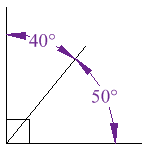 Supplementary Angles: Always add up to _______.Are most often ___________________, or next to each other, and form a linear pair. A ________________________ is two angles that are adjacent, and supplementary. 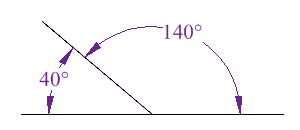 Examples:1. Given that two angles, ∡ABC and ∡DEF, are        complementary, if m∡DEF is 60, what is the     measure of ∡ABC?2. Given that two angles, ∡LMN and ∡HOT, are       supplementary, if m∡LMN is 53, what is the        measure of ∡HOT?3. Based on the following diagram of two adjacent angles that     are complementary, find the value of x, and the measure of     each angle. 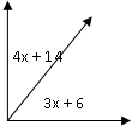 4. Based on the following diagram of two adjacent angles that     are supplementary, find the value of x, and the measure of     each angle. 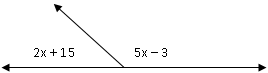 5. Two angles, ∡MAT, and ∡TOP, are supplementary angles. The m∡MAT =  x+12, and    the m∡TOP = 6x+7. Find the measures of ∡MAT, and ∡TOP. Explain how you    reached your answer. 6. Two angles,∡MAJ and ∡JAG are complementary. If the m∡MAJ = 4x-12,     m∡JAG= 30°, Find the value of x, and the measure of ∡MAJ. Explain how you     reached your answer. Try on your own: Determine if the following statements are true or false. Explain your reasoning. 1. If ∡XYZ and ∡WIN are complementary, then   ∡XYZ and ∡WIN are a linear pair. 2. If ∡MAG and ∡SLK are supplementary, then the sum of the measures of these      two angles is 90. G102-1: Homework ∡A is a complement of ∡C. The m∡A= . Find the m∡C.∡P is a supplement of ∡R. The m∡R=. Fine the m∡R. In the diagram below ∡ABC, and ∡DBC are complementary angles. Find the m∡ABC, and the m∡DBC.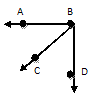 In the diagram below ∡CAS, and ∡SAR are supplementary angles. Find the m∡CAS, if the m∡SAR=.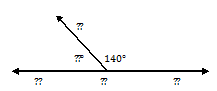 ∡1 and ∡2 are supplementary. Suppose that m∡1= and m∡2=. What is the value of x?5                       b. 10                c. 50               d. 100G102-1: Homework ∡A is a complement of ∡C. The m∡A= . Find the m∡C.∡P is a supplement of ∡R. The m∡R=. Fine the m∡R. In the diagram below ∡ABC, and ∡DBC are complementary angles. Find the m∡ABC, and the m∡DBC.In the diagram below ∡CAS, and ∡SAR are supplementary angles. Find the m∡CAS, if the m∡SAR=.∡1 and ∡2 are supplementary. Suppose that m∡1= and m∡2=. What is the value of x?5                       b. 10                c. 50               d. 100